П О С Т А Н О В Л Е Н И ЕГЛАВЫ МУНИЦИПАЛЬНОГО ОБРАЗОВАНИЯ«ТИМИРЯЗЕВСКОЕ СЕЛЬСКОЕ ПОСЕЛЕНИЕ»30.04.2021 г.                                                           			№ 43В соответствии с Федеральным законом от 25.07.2002 № 114-ФЗ «О противодействии экстремистской деятельности», Федеральным законом от 06.03.2006 № 35-ФЗ «О противодействии терроризму», Указом Президента Российской Федерации №344 от 29.05 2020 года «Об утверждении Стратегии противодействия экстремизму в Российской Федерации до 2025 года», Федеральным законом от 06.10.2003 № 131-ФЗ «Об общих принципах организации органов местного самоуправления», Федеральным законом от 22 октября 2013 года № 284-ФЗ «О внесении изменений в отдельные законодательные акты Российской Федерации в части определения полномочий и ответственности органов государственной власти субъектов Российской Федерации, органов местного самоуправления  и их должностных лиц в сфере межнациональных отношений», Уставом муниципального образования «Тимирязевское сельское поселение»ПОСТАНОВЛЯЮ:1. Внести изменения в муниципальную Программу   профилактики   и противодействия    проявлениям экстремизма, терроризма    и межнациональной розни муниципального образования «Тимирязевское сельское поселение» на 2020-2022 годы» изложив в новой редакции согласно приложения к настоящему Постановлению.2.	 Считать утратившим силу Постановление Главы муниципального образования «Тимирязевское сельское поселение» от 01.12.2020 года №91.3. Опубликовать настоящее постановление на официальном сайте Администрации МО «Тимирязевское сельское поселение» в информационно-телекоммуникационной сети «Интернет».4. Контроль за исполнением настоящего постановления оставляю за собой.5. Настоящее постановление вступает в силу с момента его подписания.Глава муниципального образования                                      Н.А. Дельновподготовил: Главный специалист по правовым вопросам 			          	      С.Н.Ратуев согласовано :Начальник финансового отдела	                         			      Н.В. Образцова     Приложение №1 к постановлению  главы муниципального образования«Тимирязевское сельское поселение»от 30.04.2021 г.  №43МУНИЦИПАЛЬНАЯ   ПРОГРАММА«Профилактика терроризма и экстремизма, гармонизация межэтнических межкультурных отношений на территории муниципального образования «Тимирязевское сельское поселение» на 2020-2022годы»ПАСПОРТмуниципальной Программы «Профилактика терроризма и экстремизма, гармонизация межэтнических межкультурных отношений на территории муниципального образования «Тимирязевское сельское поселение» на 2020-2022годы»                                                                    Приложение №2к муниципальной  программе «Профилактика терроризма и экстремизма, гармонизация межэтнических межкультурных отношений на территории муниципального образования «Тимирязевское сельское поселение» на 2020-2022годы» Основные программные мероприятияРоссийская ФедерацияРеспублика АдыгеяАдминистрациямуниципального образования«Тимирязевское сельское поселение»РА, 385746, п.Тимирязева,ул.Садовая, 14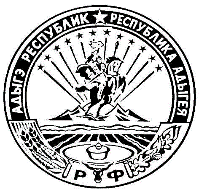 Тел.: 8(87777) 5-64-38Урысые ФедерациерАдыгэ РеспубликТимирязевскэ  къуаджепсэупIэм и гъэсэныгъэмуниципальнэ администрациерАР-м, 385746, п.Тимирязевэ,ур.Садовэр, 14«О внесении изменений в Муниципальную целевой   Программу профилактики и противодействия   проявлениям экстремизма, терроризма и межнациональной розни муниципального образования «Тимирязевское сельское поселение» на 2020-2022годы» Наименование программыМуниципальная программа «Профилактика терроризма и экстремизма, гармонизация межэтнических межкультурных отношений на территории муниципального образования «Тимирязевское сельское поселение» на 2020-2022годы» далее именуется (Программа)Основания  разработки ПрограммыФедеральный закон от 25.07.2002г. № 114-ФЗ «О противодействии экстремисткой деятельности», от 06.10.2003г. № 131-ФЗ «Об общих принципах организации местного самоуправления в Российской Федерации», Федеральный закон                                  от 22 октября 2013 года № 284-ФЗ «О внесении изменений в отдельные законодательные акты Российской Федерации в части определения полномочий и ответственности органов государственной власти субъектов Российской Федерации, органов местного самоуправления  и их должностных лиц в сфере межнациональных отношений», Указ Президента Российской Федерации №344 от 29.05.2020 года «Об утверждении Стратегии противодействия экстремизму в Российской Федерации до 2025 года», Устав муниципального образования «Тимирязевское сельское поселение» .заказчик ПрограммыАдминистрация муниципального образования «Тимирязевское сельское поселение» Разработчики программыАдминистрация муниципального образования «Тимирязевское сельское поселение» на 2020-2022годы Цель Программы Реализация на территории муниципального образования «Тимирязевское сельское поселение» (далее по тексту – муниципальное образование) политики в области профилактики терроризма и экстремизма; Совершенствование системы профилактических мер антитеррористической и анти экстремистской направленности;Предупреждение террористических и экстремистских проявлений на территории муниципального образования;Укрепление межнационального согласия;достижение гармонии и взаимного уважения в вопросах межэтнического и межкультурного сотрудничества. Задачи программыВыявление  и  пресечение  негативных   тенденций,тормозящих  социальное   и   культурное   развитие муниципального образования, находящих свое  проявление  в фактах:-межэтнической и межконфессиональной враждебности и нетерпимости; -агрессии и насилия на межэтнической основе; распространения    негативных     этнических     и  конфессиональных стереотипов; -ксенофобии; -политического  экстремизма  на  националистической почве; -формирование на территории муниципального образования  позитивных ценностей и  установок  на  уважение,  принятие  и понимание богатого многообразия  культур  народов, их традиций и этнических ценностей посредством:-воспитания      культуры      толерантности      иМежнационального согласия;-утверждения основ  гражданской  идентичности  как начала, объединяющего  всех  жителей муниципального образования; -достижения необходимого уровня правовой культуры граждан как основы толерантного сознания   и поведения;-формирования мировоззрения и духовно-нравственной атмосферы     этнокультурного      взаимоуважения, основанных на принципах уважения  прав  и  свобод человека; -Важнейшие целевые показатели и индикаторы Программы- Совершенствование форм и методов работы органов местного самоуправления по профилактике терроризма и экстремизма, проявлений ксенофобии, национальной и расовой нетерпимости, противодействию этнической дискриминации на территории муниципального образования. - Распространение культуры интернационализма, согласия, национальной и религиозной терпимости в среде учащихся общеобразовательной школы. - Гармонизация межнациональных отношений, повышение уровня этносоциальной комфортности. - Формирование нетерпимости ко всем фактам террористических и экстремистских проявлений, а также толерантного сознания, позитивных установок к представителям иных этнических и конфессиональных сообществ. - Укрепление и культивирование в молодежной среде атмосферы межэтнического согласия и толерантности. - Недопущение создания и деятельности националистических экстремистских молодежных группировок. - Формирование единого информационного пространства для пропаганды и распространения на территории муниципального образования идей толерантности, гражданской солидарности, уважения к другим культурам.Сроки и этапы - реализации Программы2020-2022годыОсновные направления осуществления мероприятий ПрограммыОбеспечение нормативно-правовой   базы   и системы профилактики экстремизма;Организационное    и    техническое    обеспечениеПрофилактики экстремизма;Информационно-методическое   обеспечение профилактики экстремизма;Гармонизация межэтнических   и межконфессионных отношенийОбъемы и источники финансирования Программы средства местного бюджета – 50,75 тыс. рублей,в том числе по годам:2020 год – 40,75 тыс. рублей2021 год – 0,00 тыс. рублей2022 год – 10,00 тыс. рублейОжидаемые конечные результаты реализации ПрограммыРазвитие межэтнической интеграции, воспитании культуры мира, профилактику проявлений ксенофобии и экстремизма, создание межнационального и межэтнического согласия.	№ п/пНаименование  мероприятияИсполнитель Срок  исполненияИсточник  финансированияОжидаемые результатыОбъем  финансирования,  тыс. рублейОбъем  финансирования,  тыс. рублейОбъем  финансирования,  тыс. рублейОбъем  финансирования,  тыс. рублейОбъем  финансирования,  тыс. рублей	№ п/пНаименование  мероприятияИсполнитель Срок  исполненияИсточник  финансированияОжидаемые результаты2020  год2021  год2022  годВсего Всего 1.Привлечение территориального общественного самоуправления, товариществ собственников жилья, председателей Совета домов к проведению мероприятий по предупреждению правонарушений; организация мероприятий по обследованию зданий и сооружений на предмет антитеррористической защищенности.Администрация муниципального образования2020-2022 гг.Без  финансированияПовышение уровня технической защиты жилых домов граждан. Снижение риска совершения террористических актов.-----2Организация проверок жилых домов, подвалов, чердаков, пустующих зданий, микрорынков, на предмет установления незаконно находящихся на территории поселения людей и обнаружения элементов подготовки террористических акций.Администрация муниципального образования2020-2022 гг.Без  финансированияПовышение эффективности профилактики терроризма, экстремизма и дискриминации на расовой, национальной и религиозной почве.-----3Отработка лиц, прибывающих в поселение из государств, на территории которых пропагандируются идеи исламизации общества, исповедуется ислам в его радикальных проявлениях и действуют экстремистские организации, а также обеспечение своевременного обмена информацией о лицах, причастных к террористической и экстремистской деятельности.Администрация муниципального образования2020-2022 гг.Без  финансированияПрофилактика терроризма и экстремизма-----4Осуществление профилактической работы по предупреждению террористической угрозы и экстремистских проявлений, нарушений миграционных правил и режима регистрации, правонарушений со стороны иностранных граждан и лиц без гражданства, а также в их отношении Администрация муниципального образования2020-2022 гг.Без финансированияСовершенствование механизмов реализации миграционной и национальной политики-----5.Проведение «круглых столов» с участием представителей религиозных конфессий, общественных организаций, объединений молодежи, руководителей муниципальных учреждений образования муниципальногоАдминистрация муниципального образования2020-2022 гг.Без финансированияСоздание условий для укрепления межконфессионального диалога6.Оказание содействиярелигиозным организациям в реализации культурно-просветительских программ, социально значимой деятельности, в подготовке и проведении мероприятий, направленных на развитие межконфессионального диалога и сотрудничества, в целях укрепления  мира и согласия в муниципальном образованииАдминистрация муниципального образования 2020-2022 гг.Без финансированияСохранение и поддержание межконфессионального согласия, содействие диалогу религиозных объединений с муниципальным образованием различного уровня.-----7.Оказание содействия средствам массовой информации в освещении событий этнокультурного характераАдминистрация муниципального образования2020-2022 гг.Местный бюджетФормирование единого информационного пространства для пропаганды и распространения идей толерантности, гражданской солидарности, уважения к другим культурам, в том числе через средства массовой информации муниципального масштаба-----8.Проведение лекций, бесед и мероприятий в учреждениях образования муниципального образования, направленных на профилактику проявлений терроризма и экстремизма, преступлений против личности, общества, государства Администрация муниципального образования2020-2022 гг.Без  финансированияАктивная пропаганда законопослушного образа жизни-----9.Обеспечение антитеррористической защищенности объектов (территорий) в сфере культуры при проведении массовых, культурных и спортивных мероприятийАдминистрация муниципального образования2020-2022 гг.Местный бюджетОбеспечение безопасности людей, снижение риска совершения террористических актов в период проведения массовых культурных и спортивных мероприятий40,75 тыс. рублей-10,00 тыс. рублей -10,00 тыс. рублей -50,75 тыс. рублей